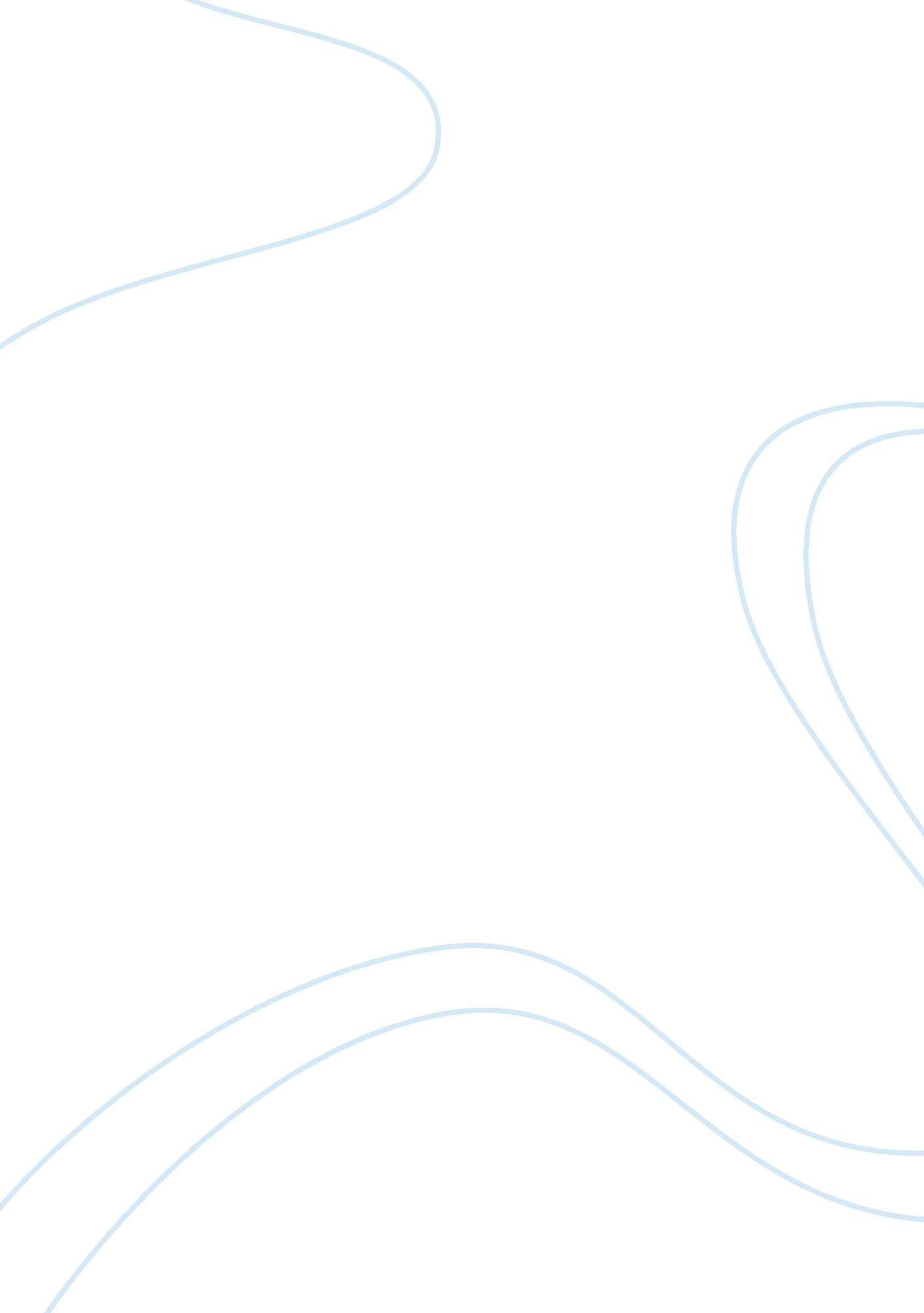 Friends dream big and sold off his gold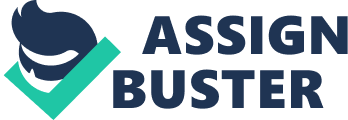 Friends encourage us in all that we do while parents mostly want us to do well in studies. Loyal friends will defend us from enemies who try to slander us. Recently, there was a movie about friendship in Malayalam. It was later remade in Tamil and Hindi. The movie was about friendship and how it can even change lives. It is about two friends. One becomes a barber and the other, a big movie star. At the end of the movie, there is a scene in which the movie star, at a school function, pays a deeply moving tribute to his old friend whom he does not recognize in the crowd. He talks about his poverty-ridden childhood days and how his classmate would share his food with him and even cut his hair for him as he could not afford a haircut. Seeing his talent and potential, his friend encouraged him to dream big and sold off his gold stud to help him run away to the big city to realize his dreams. There was not a single dry eye in the theatre when this scene was shown. Need I say more to describe the power of friendship? 